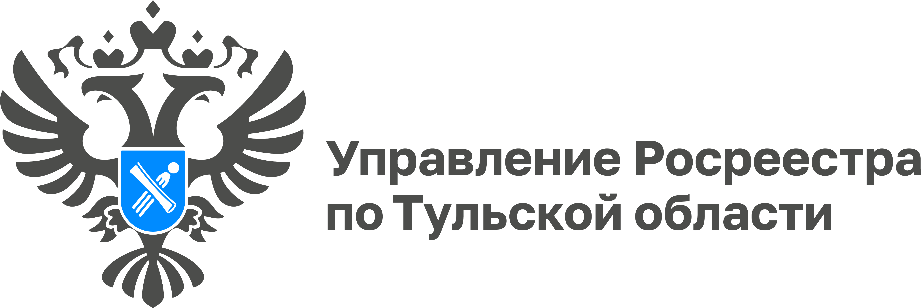 Бесплатная консультация по вопросам пересмотра кадастровой стоимостиУправлением Росреестра по Тульской области 8 июня 2023 года организована горячая линия по вопросам пересмотра кадастровой стоимости объектов недвижимости.	Звонки будут приниматься с 10:00 до 12:00 часов по телефону 
8 (4872) 77-33-18. Специалисты Управления разъяснят порядок пересмотра кадастровой стоимости объектов недвижимости, установления или изменения границ объектов землеустройства и другие, интересующие граждан, вопросы.